NAVN MELLEMNAVN NAVNESENNAVN MELLEMNAVN NAVNESEN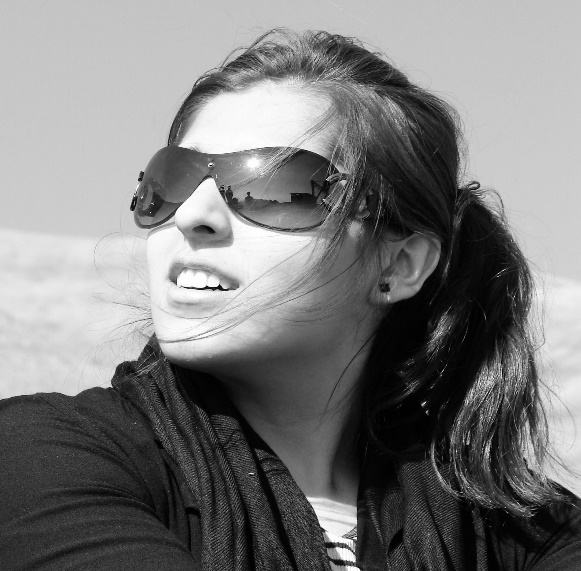 KLASSENSPartygirlLille beskrivelse af Navn Navnesen her. Lorem ipsum dolor sit amet, consectetur adipiscing elit, sed do INFO: For at skifte billede, højeklik på billedet og vælg ”Udfyldning”,  vælg herefter billede.FØDSELSDAG21. JuniSÆRLIGE KENDETEGNSmil fra øre til øreKLASSENSPartygirlLille beskrivelse af Navn Navnesen her. Lorem ipsum dolor sit amet, consectetur adipiscing elit, sed do INFO: For at skifte billede, højeklik på billedet og vælg ”Udfyldning”,  vælg herefter billede.FØDSELSDAG21. JuniSÆRLIGE KENDETEGNSmil fra øre til øreKONTAKTKONTAKT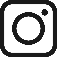 @nogen-nogen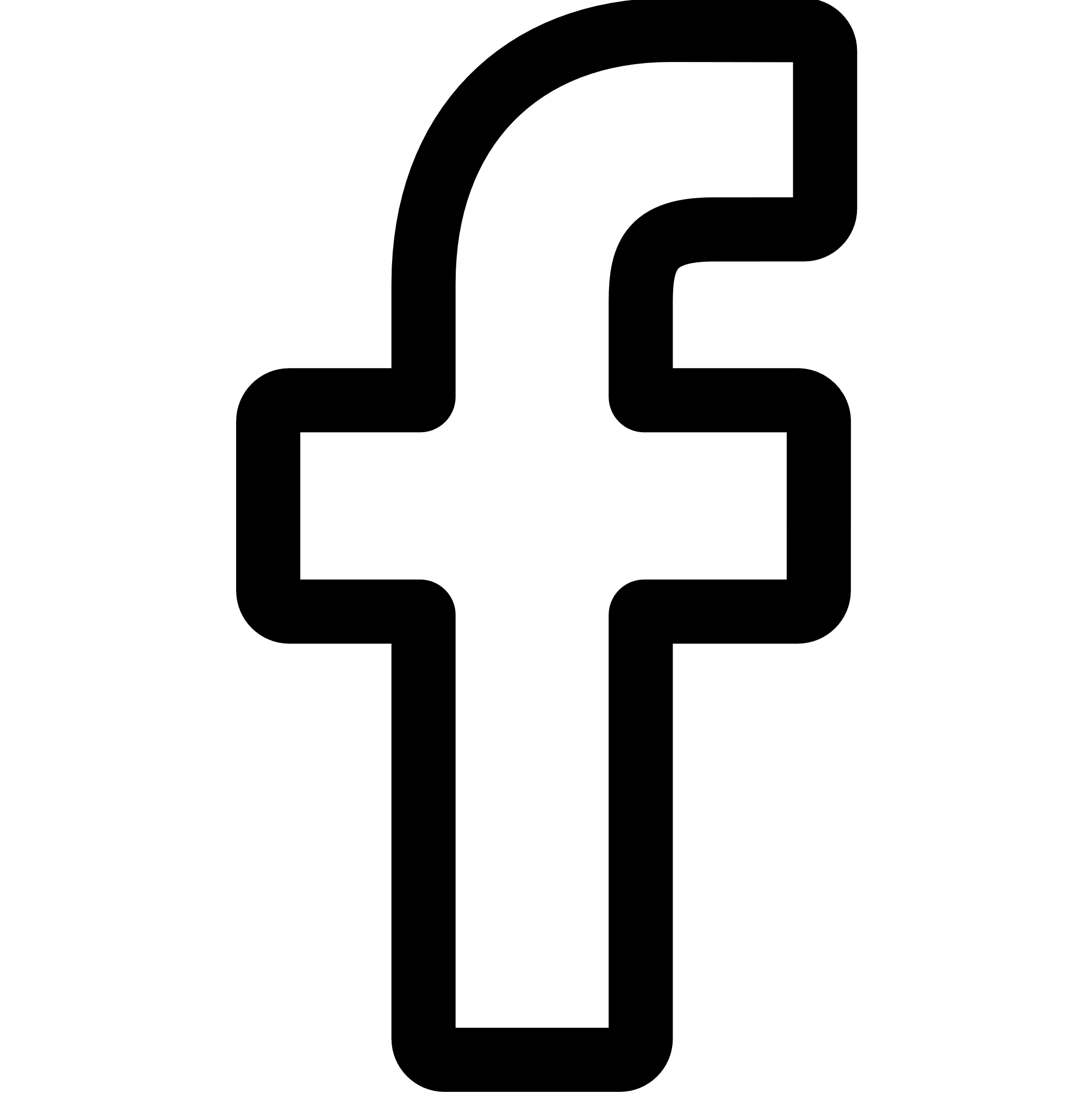 /nogen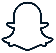 nogen2106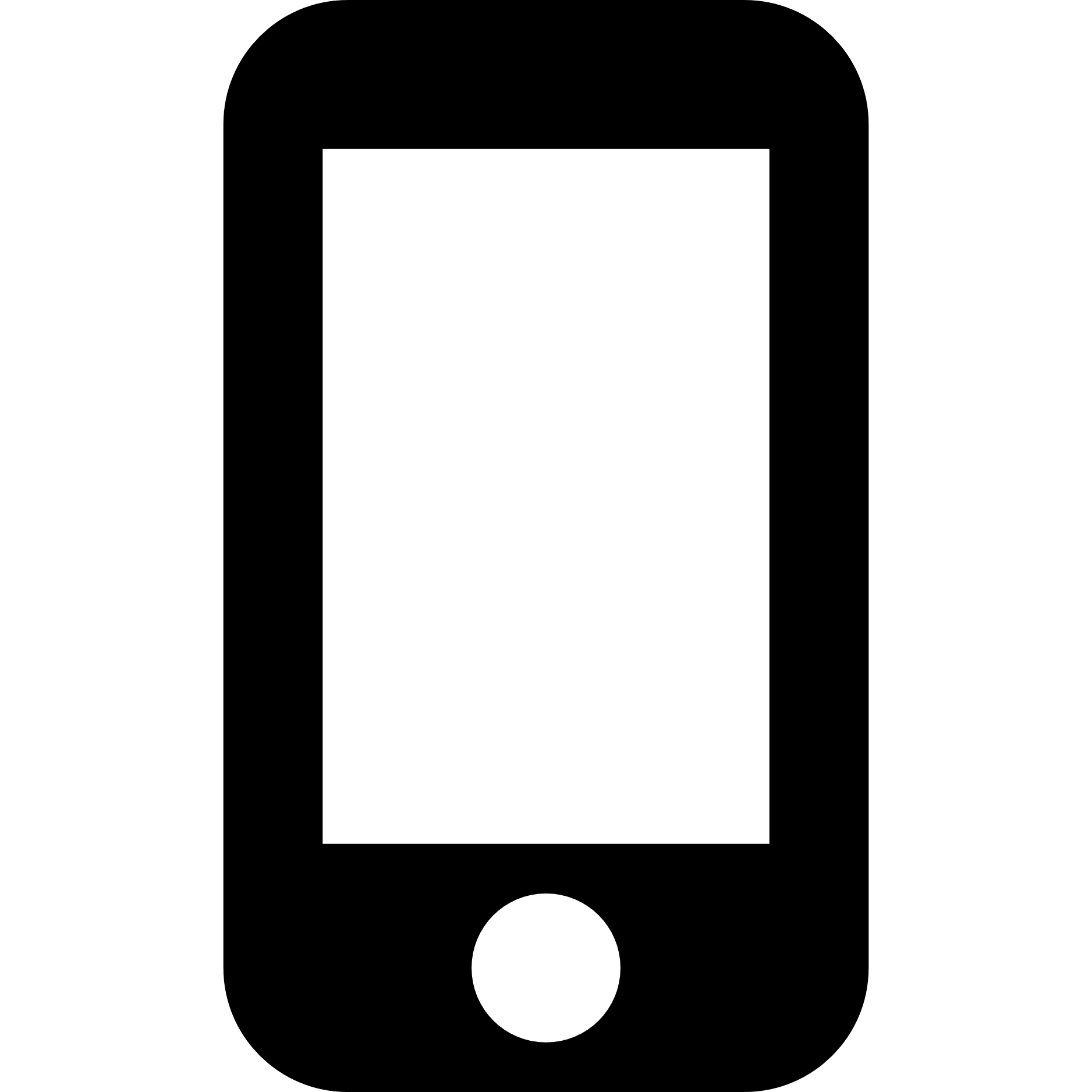 98 00 00 00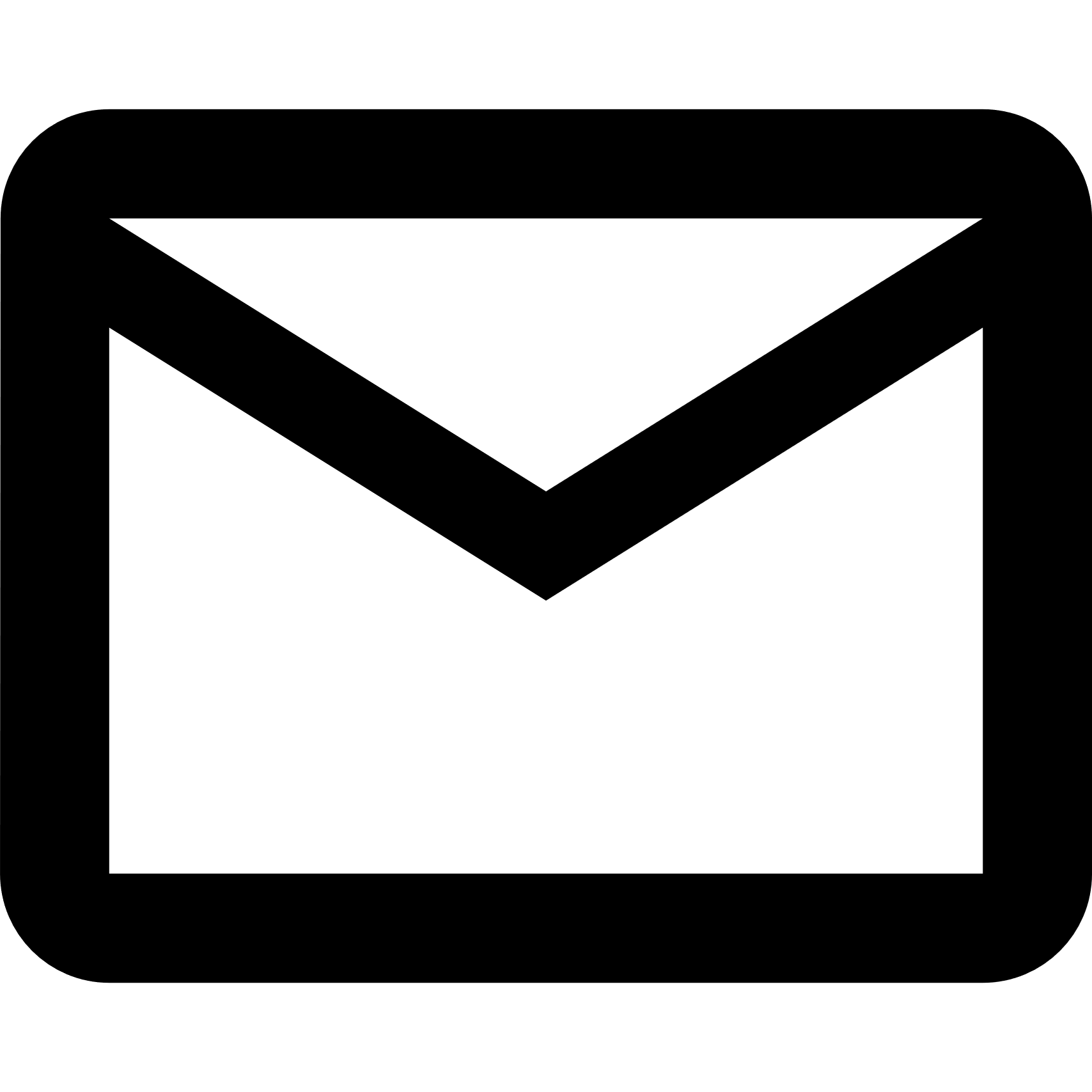 navn.navnesen@gmail.com